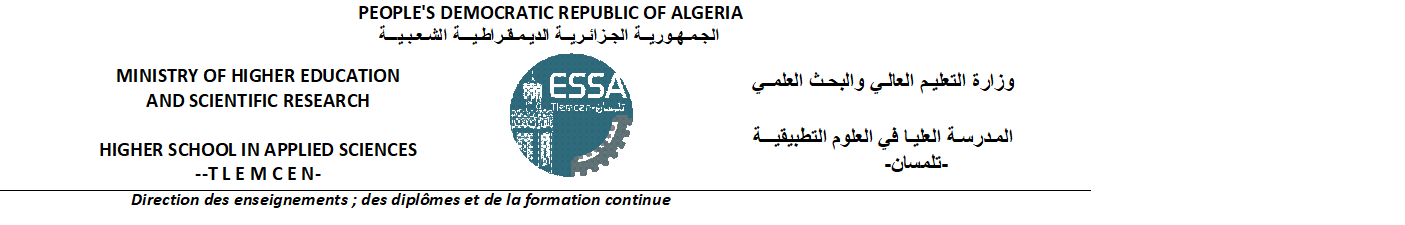 PLANNING DES EXAMENS DU SECOND CYCLEPremier semestre-2023/20245èmeannée (Filière : Automatique, Option : Automatique)JoursHoraireDimanche14/01/2024Lundi15/01/2024Mardi16/01/2024Mercredi17/01/2024Jeudi18/01/20248h30-10h00DiagnosticZ.KHEDIMSystèmes non linéairesM.MOKHTARIAPISM.ABDIPropriété intellectuelle N.GAOUARNouvelles tendances en recherche - Formation complémentaire (master)S.M.KHEFIF10h30-12h00Modélisation techno-économique A.CHIALISystèmes hybridesB.CHERKIRéseaux intelligents (Smart Grids)I. BOUSMAHACommande AvancéeFormation complémentaire (masterB.CHERKIIntroduction aux métaheuristiques - Formation complémentaire (master)F.BELOUFASalleSalle 08Salle 08Salle 08Salle 08Salle 08